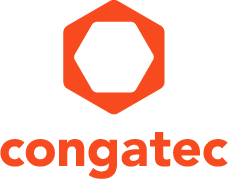 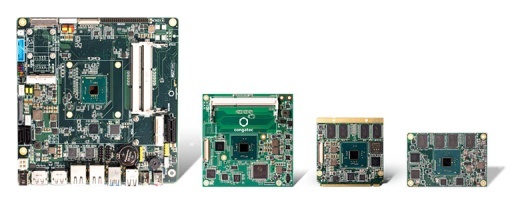 Die neuen Boards und Module von congatec sind mit einem 64 bit Quadcore Intel® Atom™ Prozessor bestückt und senken die Preisschwelle für leistungsstarkes x86 Computing erheblichText und Foto verfügbar: http://www.congatec.com/presse
Besuchen Sie congatec auf der Embedded WorldNürnberg, Halle 1, Stand 358Pressemitteilungcongatec senkt die Preisschwelle für 64bit x86 Computing erheblichcongatec bringt preisbrechende Boards und Module 
mit Intel® Atom™ Prozessor x5-E8000 auf den Markt Deggendorf, 11. Februar 2016 * * * congatec, ein führender Technologie-Anbieter für Embedded Computermodule, Single Board Computer (SBC) und Embedded Design & Manufacturing (EDM) Services, stellt neue, besonders kosteneffiziente Varianten seiner bestehenden COM Express und Qseven Module sowie Mini-ITX Boards vor. Sie sind alle mit dem strategisch besonders preisgünstig positionierten und langzeitverfügbaren Intel® Atom™ Prozessor x5-E8000 bestückt. Dieser 64 bit Quadcore-Prozessor setzt die Einstiegsschwelle in das leistungsstarke x86 Computing deutlich herab und ist damit für viele Entwickler auch preislich eine echte Alternative zu konkurrierenden Plattformen auf Basis von ARM Technologie.„Unsere neuen Mini-ITX Boards sowie COM Express- und Qseven Module eröffnen Entwicklern ganz neue Perspektiven: Der 7 Jahre langzeitverfügbare Intel® Atom™ Prozessor x5-E8000 bringt uns in Preisregionen für 64bit x86 Prozessoren, die im Bereich vergleichbarer Quadcore ARM-Prozessoren liegen. Gleichzeitig können Entwickler auf das gesamte, über Jahrzehnte gewachsene x86 Ökosystem zurückgreifen, was enorme Effizienzgewinne beim Design mit sich bringen kann“, erklärt Martin Danzer, Director Product Management bei congatec.Die Zielapplikationen der neuen preisbrechenden embedded Computer für x86 Technologie sind vielfältig und reichen von mobilen Devices aller Art über Industrial Gateways, Terminal-, Ticket- und Kassen-Systeme im Retail-Segment bis hin zu Gaming-Automaten und Digital-Signage Systemen. Weitere Anwendungsfälle finden sich auch in kompakten Industrie-PCs sowie in Medizingeräten und in Systemen des Transportwesens.Dank dem integrierten Quadcore SoC mit einer Prozessor TDP von 5 W und einer SDP von nur 4 W liefern die neuen congatec Boards und Module mit Intel® Atom™ Prozessor x5-E8000 eine hohe Multithread-Performance für Applikationen im unteren Leistungssegment. Das spielt zum Beispiel eine wichtige Rolle bei IoT-Applikationen, die neben ihrer eigentlichen Applikation eine Vielzahl zusätzlicher Aufgaben wie Ver- und Entschlüsselung, Virenschutz und Network Traffic verarbeiten müssen. Das Featureset im Detailcongatec bietet den strategisch besonders preisgünstig positionierten 1,04 GHz  Intel® Atom™ Prozessor x5-E8000 mit einer Burst Frequency von bis zu 2,00 GHz auf seinen conga-QA4 Qseven, conga-MA4 COM Express Mini und conga-TCA4 COM Express Compact Modulen sowie auf dem industrietauglichen Thin Mini-ITX Board conga-IA4 an. Sie alle bieten bis zu 8 GByte DDR3L RAM mit 1600 MT/s. Die integrierte Intel HD Grafik Gen 8 unterstützt DirectX 11.2, OpenGL 4.2 und OpenCL 1.2 für bis zu drei unabhängige Displays über DisplayPort oder HDMI mit bis zu 4k Auflösung (3.840 x 2.160 Pixel) sowie LVDS oder eDP. Dank Hardwarebeschleunigung bereitet selbst die Wiedergabe von 4k Videos in Echtzeit keine Probleme.Für die Speicherung von Applikationen und Daten stehen 2x SATA 3.0 zur Verfügung. Für die Anbindung applikationsspezifischer I/Os bieten sie PCI Express 2.0, USB 3.0 und USB 2.0 sowie SDIO plus Gbit Ethernet. Audiosignale werden per Intel® HD Audio übertragen und auf Qseven lassen sich zwei kostengünstige MIPI HD Kameras anschließen.congatec bietet Board Support Packages (BSPs) für Microsoft Windows 10, 8, 7, Windows embedded 8 und 7 sowie alle gängigen Linux Distributionen. Abgerundet wird das Leistungspaket durch die bei congatec übliche umfassende Dokumentation, industriegerechte Treiberimplementierungen und den persönlichem Integrationssupport, was die Entwicklung individueller Designs schneller und effizienter macht. Optional werden hierfür auch Embedded Design & Manufacturing (EDM) Services geboten.Mehr Informationen zum neuen conga-QA4 Computermodul unter: http://www.congatec.com/de/produkte/qseven/conga-qa4.html Mehr Informationen zum neuen conga-MA4 COM Express Mini Computermodul unter: http://www.congatec.com/de/produkte/com-express-type10/conga-ma4.htmlMehr Informationen zum neuen conga-TCA4 COM Express Compact Type 6 Computermodul unter: http://www.congatec.com/de/produkte/com-express-type6/conga-tca4.htmlMehr Informationen zum neuen industrietauglichen Thin Mini-ITX Board conga-IA4 unter: http://www.congatec.com/de/produkte/mini-itx/conga-ia4.htmlÜber die congatec AGMit Hauptsitz in Deggendorf, Deutschland ist die congatec AG ein führender Anbieter von industriellen Computermodulen auf den Standard-Formfaktoren Qseven, COM Express, XTX und ETX, sowie für Single Board Computer und EDM-Services. Die Produkte und Dienstleistungen des innovativen Unternehmens sind branchenunabhängig und werden z.B. in der Industrie-Automatisierung, der Medizintechnik, im Entertainment, im Transportwesen, bei Telekommunikation, Test & Measurement sowie Point-of-Sale Anwendungen eingesetzt. Wesentliche Kernkompetenzen sind besondere, erweiterte BIOS- und Treiberunterstützung und umfangreiche Board Support Packages. Die Kunden werden ab der Design-In Phase durch umfassendes Product Lifecycle Management betreut. Die Fertigung der Produkte erfolgt bei spezialisierten Dienstleistern nach modernsten Qualitätsstandards. congatec unterhält Niederlassungen in Taiwan, Japan, China, USA, Australien und Tschechien. Weitere Informationen finden Sie unter www.congatec.de oder bei Facebook, Twitter und YouTube.* * *Intel und Intel Atom sind eingetragene Warenzeichen der Intel Corporation in den USA und anderen Ländern.Leserkontakt:Pressekontakt:congatec AGSAMS Network Christian EderMichael HennenTelefon: +49-991-2700-0Telefon: +49-2405-4526720info@congatec.com www.congatec.com info@sams-network.com www.sams-network.com 